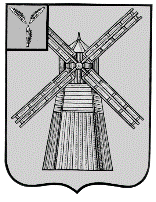 СОБРАНИЕ ДЕПУТАТОВПИТЕРСКОГО МУНИЦИПАЛЬНОГО РАЙОНАСАРАТОВСКОЙ ОБЛАСТИРЕШЕНИЕс.Питеркаот 20 мая 2019 года                     					    №32-15В соответствии с Федеральным законом от 06 октября 2003 года №131-ФЗ «Об общих принципах организации местного самоуправления в Российской Федерации», руководствуясь Уставом Питерского муниципального района, Собрание депутатов Питерского муниципального района РЕШИЛО:1. Утвердить Положение об Общественном совете Питерского муниципального района Саратовской области согласно приложению.2. Решение Собрания депутатов Питерского муниципального района Саратовской области от 23 декабря 2013 года №36-9 признать утратившим силу.3. Настоящее решение вступает в силу со дня его официального опубликования в районной газете «Искра».Приложение к решению Собрания депутатов Питерского муниципального районаот 20 мая 2019 года №32-15ПОЛОЖЕНИЕоб Общественном совете Питерского муниципального района Саратовской областиСтатья 1.Общие положения1. Общественный совет Питерского муниципального района Саратовской области (далее – Общественный совет) является совещательным и консультативным органом, обеспечивающим эффективное взаимодействие граждан, проживающих на территории Питерского муниципального района, и общественных объединений с органами местного самоуправления Питерского муниципального района, направленное на своевременное и качественное решение вопросов местного значения, привлечение представителей общественности к оценке и реализации социально-экономической политики на территории Питерского муниципального района, а также осуществлению общественного контроля за деятельностью органов местного самоуправления.2. Общественный совет является коллегиальным органом, его члены работают в совете на общественных началах. 3. В своей деятельности Общественный совет руководствуется федеральными законами и иными нормативными правовыми актами Российской Федерации, законами и нормативными правовыми актами Саратовской области, нормативными правовыми актами органов местного самоуправления Питерского муниципального района, настоящим Положением.4. Общественный совет формируется на основе добровольного участия в его деятельности жителей Питерского муниципального района и общественных объединений, соответственно проживающих и действующих на его территории.Статья 2. Цели и задачи Общественного совета1. Общественный совет призван обеспечивать эффективное взаимодействие граждан, общественных объединений, органов местного самоуправления для решения наиболее важных вопросов экономического и социального развития Питерского муниципального района, а также осуществление демократических принципов развития гражданского общества на территории Питерского муниципального района. 2. Основные задачи Общественного совета:- привлечение граждан и общественных объединений к оценке и контролю за деятельностью органов местного самоуправления, участию в реализации муниципальной политики;- выдвижение и поддержка гражданских инициатив, направленных на реализацию прав, свобод и законных интересов граждан и общественных объединений;- оказание содействия в формировании, становлении и развитии общественных институтов на территории Питерского муниципального района Саратовской области;- содействие созданию открытого информационного пространства для взаимодействия органов местного самоуправления, граждан, общественных организаций и представителей бизнеса;- выработка рекомендаций органам местного самоуправления при определении приоритетов социально-экономического развития Питерского муниципального района;- содействие достижению общественного согласия при решении важнейших социальных и экономических вопросов жизнедеятельности Питерского муниципального района;- взаимодействие с Общественной палатой Саратовской области, Общественными советами муниципальных образований Саратовской области;- содействие развитию институтов территориального общественного самоуправления в Питерском муниципальном районе;- оказание информационной, методологической и иной поддержки общественным объединениям, расположенным и действующим на территории Питерского муниципального района.Статья 3.Полномочия Общественного совета1. Общественный совет обладает следующими полномочиями:- принимать решения рекомендательного характера по вопросам общественного и социально-экономического развития Питерского муниципального района;- осуществлять общественный контроль за деятельностью органов местного самоуправления;- проводить общественные слушания в соответствии с действующим законодательством, а также по наиболее важным и острым социально-экономическим проблемам Питерского муниципального района;- делегировать своих членов (представителей) для участия в совещаниях, проводимых органами местного самоуправления при рассмотрении вопросов местного значения, муниципальных программ и программ социально-экономического развития Питерского района Саратовской области в целях учета мнений граждан, некоммерческих организаций и бизнеса в формировании и реализации социально-экономической политики в Питерском муниципальном районе;- проводить общественную экспертизу проектов нормативных правовых актов органов местного самоуправления, а также привлекать к общественной экспертизе специалистов, представителей экспертного сообщества;- разрабатывать рекомендации органам местного самоуправления при определении приоритетов в области поддержки общественных объединений и иных некоммерческих организаций, деятельность которых направлена на развитие гражданского общества на территории Питерского муниципального района;- по согласованию участвовать в деятельности Общественной палаты Саратовской области;- подготавливать и публиковать доклад о состоянии гражданского общества на территории Питерского муниципального района;- создавать комиссии и рабочие группы по основным направлениям деятельности Общественного совета;- проводить различные мероприятия, реализовывать собственные социально-значимые проекты и программы, способствующие консолидации общественных сил в рамках реализации приоритетных программ в социальной сфере Питерского муниципального района. Статья 4. Взаимодействие Общественного совета с органами     местного самоуправления Питерского муниципального района Саратовской области1. При взаимодействии с органами местного самоуправления Питерского муниципального района Общественный совет вправе:- запрашивать в установленном порядке у органов местного самоуправления информацию, необходимую для работы Общественного совета;- осуществлять общественный контроль за деятельностью органов местного самоуправления;- проводить общественную экспертизу проектов нормативных правовых актов органов местного самоуправления;- вносить предложения в органы местного самоуправления по созданию благоприятных условий для развития общественных и иных негосударственных некоммерческих организаций, рекомендации, аналитические и информационные материалы, проекты распорядительных документов по вопросам, находящимся в компетенции Общественного совета. - приглашать на свои заседания представителей органов государственной власти, органов местного самоуправления, общественных и иных негосударственных некоммерческих организаций при обсуждении вопросов, решение которых входит в их компетенцию. - готовить предложения органам местного самоуправления по общественно-политическим, социально-экономическим аспектам развития Питерского муниципального района.Статья 5.Состав Общественного совета1. Общественный совет формируется в соответствии с настоящим Положением из четырех жителей Питерского муниципального района, утверждаемых главой Питерского муниципального района, четырех жителей Питерского муниципального района, утверждаемых Собранием депутатов Питерского муниципального района, которые в свою очередь избирают восемь представителей некоммерческих организаций и самовыдвиженцев, действующих и проживающих на территории Питерского муниципального района.2. Не допускаются к выдвижению кандидатов в члены Общественного совета, следующие общественные объединения и иные некоммерческие организации:- зарегистрированные менее чем за один год до дня истечения срока полномочий членов Общественного совета действующего состава;- деятельность которых приостановлена в соответствии с Федеральным законом «О противодействии экстремистской деятельности», если решение о приостановлении не было признано судом незаконным; - политические партии.3. Членом Общественного совета может быть гражданин Российской Федерации, обладающий избирательным правом, проживающий на территории Питерского муниципального района. Члены Общественного совета осуществляют свою деятельность лично и не вправе делегировать свои полномочия другим лицам. 4. Членами Общественного совета не могут быть:- лица, замещающие государственные должности Российской Федерации, должности федеральной государственной службы, государственные должности области, должности государственной гражданской службы области, должности муниципальной службы, депутаты законодательных (представительных) органов государственной власти или представительных органов муниципальных образований, а также лица, замещающие выборные должности в органах местного самоуправления;- лица, признанные недееспособными на основании вступившего в законную силу решения суда;- лица, имеющие непогашенную или неснятую судимость.Статья 6.Порядок формирования Общественного совета1. Глава Питерского муниципального района по результатам проведения консультаций с общественными объединениями, определяет кандидатуры четырех жителей Питерского муниципального района, имеющих заслуги перед Питерским муниципальным районом и обществом, и предлагает этим гражданам войти в состав Общественного совета.2. Собрание депутатов Питерского муниципального района по результатам проведения консультаций с общественными объединениями, определяет кандидатуры четырех жителей Питерского муниципального района, имеющих заслуги перед Питерским муниципальным районом и обществом, и предлагает этим гражданам войти в состав Общественного совета.3. Жители Питерского муниципального района, получившие предложение от главы Питерского муниципального района или Собрания депутатов Питерского муниципального района войти в состав Общественного совета, в течение пяти дней письменно уведомляют соответственно главу Питерского муниципального района или Собрание депутатов Питерского муниципального района о своем согласии либо об отказе войти в состав Общественного совета.4. Глава Питерского муниципального района не позднее чем через десять дней со дня получения им письменного согласия жителей Питерского муниципального района войти в состав Общественного совета, постановлением утверждает определенных им членов Общественного совета и предлагает им приступить к формированию полного состава Общественного совета.5. Собрание депутатов Питерского муниципального района не позднее чем через десять дней со дня получения им письменного согласия жителей Питерского муниципального района войти в состав Общественного совета, решением утверждает определенных им членов Общественного совета и предлагает им приступить к формированию полного состава Общественного совета.6. В течение десяти дней со дня утверждения главой Питерского муниципального района и Собранием депутатов Питерского муниципального района определенных ими членов Общественного совета общественные объединения и иные некоммерческие организации направляют в Общественный совет заявления о желании ввести своих представителей в состав Общественного совета, оформленные решениями высших органов управления соответствующих организаций. Указанные заявления должны содержать информацию о деятельности общественных объединений, а также сведения о кандидате в состав Общественного совета. Одновременно принимаются личные заявления от граждан, проживающих на территории Питерского муниципального района с просьбой рассмотреть их кандидатуры на включение в состав Общественного совета, при этом в заявлении должны содержаться сведения о заслугах самовыдвиженца.7. Члены Общественного совета, утвержденные главой Питерского муниципального района и Собранием депутатов Питерского муниципального района, по окончании срока сбора заявлений по кандидатам в члены Общественного совета в течение десяти дней принимают решение о приеме восьми членов из представленных кандидатур - по одному от каждого общественного объединения или иной некоммерческой организации, а также самовыдвиженцев, количество которых не может быть более четырех человек в составе Общественного совета. Отсчет срока, в течение которого принимается указанное решение, начинается со дня официального опубликования постановления главы Питерского муниципального района и решения Собрания депутатов Питерского муниципального района (со дня более поздней публикации), указанных соответственно в частях 3 и 4 настоящей статьи.Для подготовки процедуры приема в члены Общественного совета создается инициативная группа из числа членов Общественного совета, утвержденных главой Питерского муниципального района и Собранием депутатов Питерского муниципального района. В состав инициативной группы включаются два члена Общественного совета из числа утвержденных главой Питерского муниципального района и два члена Общественного совета из числа утвержденных Собранием депутатов Питерского муниципального района, которые предлагаются каждой группой из четырех членов Общественного совета соответственно.Инициативная группа избирает из своего состава председателя, который проводит работу по подготовке и проведению собрания членов Общественного совета, утвержденных главой администрации муниципального образования и представительным органом муниципального образования, и организует голосование по выборам членов Общественного совета.Инициативная группа организует прием документов от общественных объединений и иных некоммерческих организаций, предварительно рассматривает их и докладывает собранию членов Общественного совета, утвержденных главой Питерского муниципального района и Собранием депутатов Питерского муниципального района, о результатах указанного рассмотрения.Инициативная группа назначает дату проведения выборов в члены Общественного совета представителей общественных объединений и иных некоммерческих организаций, а также самовыдвиженцев.Собрание членов Общественного совета, утвержденных главой Питерского муниципального района и Собранием депутатов Питерского муниципального района, правомочно, если на нем присутствует не менее шести членов Общественного совета, утвержденных главой Питерского муниципального района и Собранием депутатов Питерского муниципального района.Собрание членов Общественного совета, утвержденных главой Питерского муниципального района и Собранием депутатов Питерского муниципального района, по результатам предварительного рассмотрения инициативной группой документов, представленных общественными объединениями и иными некоммерческими организациями, а также самовыдвиженцами принимает решение о включении кандидатур в члены Общественного совета в бюллетень для голосования.В бюллетень для голосования вносятся все кандидатуры, за исключением кандидатур, взявших самоотвод, который принимается без голосования, а также кандидатур, документы которых не соответствуют требованиям предусмотренным настоящим Положением.Кандидатура считается избранной, если за нее проголосовало более половины от числа присутствующих на собрании членов Общественного совета, утвержденных главой Питерского муниципального района и Собранием депутатов Питерского муниципального района. Кандидатуры в члены Общественного совета избираются тайным голосованием.В случае если по результатам голосования необходимое количество голосов набрали более 8 кандидатур, то среди них проводится следующий тур голосования, по итогам которого избранными считаются кандидатуры, набравшие большинство голосов по отношению к другим кандидатурам.В случае если необходимое количество голосов набрали менее 8 кандидатур, среди оставшихся кандидатур проводится следующий тур голосования, по итогам которого избранными считаются кандидатуры, набравшие большинство голосов по отношению к другим кандидатурам.Подсчет голосов осуществляется инициативной группой, по результатам которого составляется протокол голосования.По результатам подсчета голосов инициативная группа в зависимости от итогов голосования объявляет об избрании кандидатур членами Общественного совета и (или) принимает решение о проведении следующего тура голосования.Протокол голосования является документом, подтверждающим избрание кандидатур членами Общественного совета.В случае перерыва при проведении собрания членов Общественного совета очередное собрание членов Общественного совета проводится в срок не позднее трех рабочих дней со дня указанного перерыва.8. Первое заседание Общественного совета должно быть проведено не позднее чем через пятнадцать дней со дня формирования правомочного состава Общественного совета. 9. Срок полномочий членов Общественного совета истекает через пять лет со дня первого заседания Общественного совета.10. За два месяца до истечения срока полномочий членов Общественного совета глава Питерского муниципального района и Собрание депутатов Питерского муниципального района инициирует процедуру формирования нового состава Общественного совета, установленную настоящим Положением.11. В случае если полный состав Общественного совета не будет сформирован в порядке, установленном настоящей статьей, новые члены Общественного совета вводятся в ее состав в следующем порядке:1) глава Питерского муниципального района принимает решение об утверждении членами Общественного совета граждан Российской Федерации в порядке, предусмотренном частями 1, 3, 4 настоящей статьи;2) Собрание депутатов Питерского муниципального района принимает решение об утверждении членами Общественного совета граждан Российской Федерации в порядке, предусмотренном частями 2, 3, 5, настоящей статьи;3) члены Общественного совета, кандидатуры которых были утверждены главой Питерского муниципального района, совместно с членами Общественного совета, кандидатуры которых были утверждены Собранием депутатов Питерского муниципального района, принимают решение о введении в состав Общественного совета представителей общественных объединений в порядке, предусмотренном частями 6 и 7 настоящей статьи.12. В случае досрочного прекращения полномочий члена Общественного совета в соответствии с пунктами 2-8 части 1 статьи 11 настоящего Положения утверждение нового члена Общественного совета вместо выбывшего, производится главой Питерского муниципального района, Собранием депутатов Питерского муниципального района, членами Общественного совета.13. В случае принятия членами Общественного совета решения о самороспуске, которое считается правомочным, если за него проголосовало не менее двух третей от установленного числа членов Общественного совета, глава Питерского муниципального района, Собрание депутатов Питерского муниципального района объявляют о предстоящем формировании нового состава Общественного совета не позднее чем через 10 дней со дня самороспуска Общественного совета.14. Процедуры, указанные в части 11. настоящей статьи, осуществляются в течение десяти дней со дня наступления обстоятельств, предусмотренных в абзаце первом части 11. настоящей статьи.Статья 7.Органы Общественного совета1. Члены Общественного совета на первом заседании избирают Председателя Общественного совета (далее - Председатель) и его заместителя, избирают и формируют Президиум Общественного совета, являющийся постоянно действующим коллегиальным органом Общественного совета. Председатель и его заместитель по должности входят в Президиум Общественного совета, Председатель возглавляет и организует его деятельность, а также координирует деятельность комиссий и рабочих групп Общественного совета.2. Общественный совет вправе образовывать комиссии и рабочие группы Общественного совета. В состав комиссий Общественного совета входят члены Общественного совета. В состав рабочих групп Общественного совета входят члены Общественного совета, а также могут входить представители общественных объединений и иные граждане, привлеченные к работе Общественного совета.Статья 8.Привлечение общественных объединений и иных объединений жителей Питерского муниципального района Саратовской области к работе Общественного совета1. Общественный совет может привлекать к своей работе граждан, местные общественные объединения и федеральные, региональные и межрегиональные общественные объединения, представители которых не вошли в его состав.2. Решение об участии в работе Общественного совета местных общественных объединений и федеральных, региональных и межрегиональных общественных объединений, представители которых не вошли в его состав, принимается Президиумом Общественного совета.Статья 9.Ограничения, связанные с членством в Общественном советеОбъединение членов Общественного совета по принципу национальной, религиозной, региональной или партийной принадлежности не допускается.Статья 10.Участие членов Общественного совета в работе1. Члены Общественного совета принимают личное участие в работе заседаний Общественного совета, Президиума Общественного совета, комиссий и рабочих групп Общественного совета.2. Члены Общественного совета вправе свободно высказывать свое мнение по любому вопросу деятельности Общественного совета, Президиума Общественного совета комиссий и рабочих групп Общественного совета.3. Члены Общественного совета при осуществлении своих полномочий не связаны решениями общественных объединений.Статья 11.Прекращение и приостановление полномочий члена Общественного совета1. Полномочия члена Общественного совета прекращаются в случае:1) истечения срока его полномочий;2) подачи им заявления о выходе из состава Общественного совета;3) вступления в законную силу вынесенного в отношении его обвинительного приговора суда;4) признания его недееспособным, безвестно отсутствующим или умершим на основании решения суда, вступившего в законную силу;5) избрания его на государственную должность Российской Федерации, государственную должность области, депутатом законодательного (представительного) органа государственной власти или представительного органа муниципального образования, а также на выборную должность в органах местного самоуправления;6) назначения его на государственную должность Российской Федерации, должность федеральной государственной службы, государственную должность области, должность государственной гражданской службы области или должность муниципальной службы;7) смерти члена Общественного совета.2. Полномочия члена Общественного совета приостанавливаются в случае:1) предъявления ему в порядке, установленном уголовно-процессуальным законодательством Российской Федерации, обвинения в совершении преступления;2) назначения ему административного наказания в виде административного ареста;3) регистрации его в качестве кандидата на государственную должность Российской Федерации, в депутаты законодательных (представительных) органов государственной власти или представительных органов муниципальных образований, выборную должность в органах местного самоуправления, доверенного лица или уполномоченного представителя кандидата (политической партии), а также в случае вхождения его в состав инициативной группы по проведению референдума.Статья 12.Основные формы работы Общественного совета1. Основными формами работы Общественного совета являются заседания Общественного совета, заседания Президиума Общественного совета, заседания комиссий и рабочих групп Общественного совета.2. Заседания Общественного совета проводятся не реже одного раза в квартал. По решению Президиума Общественного совета может быть проведено внеочередное заседание Общественного совета. Заседания Президиума Общественного совета проводятся не реже одного раза в месяц. По решению Председателя может быть проведено внеочередное заседание Президиума Общественного совета. Заседания комиссий и рабочих групп Общественного совета проводятся по мере необходимости руководителями соответствующих комиссий и рабочих групп.Статья 13.Решения Общественного советаРешения Общественного совета, принимаемые в форме заключений, предложений и обращений, носят рекомендательный характер.Статья 14.Общественная экспертиза1. Общественный совет вправе проводить экспертизу проектов муниципальных нормативных правовых актов.2. Для проведения экспертизы Общественный совет создает рабочую группу, которая вправе:- привлекать экспертов;- направлять в органы местного самоуправления запрос о предоставлении документов и материалов, необходимых для проведения экспертизы;- направлять членов Общественного совета для участия в работе органов местного самоуправления, которые рассматривают проекты муниципальных правовых актов, являющиеся объектом экспертизы.3. При поступлении запроса Общественного совета органы местного самоуправления обязаны предоставить проекты актов, указанные в запросе, а также документы и материалы, необходимые для проведения экспертизы проектов подготовленных ими актов. 4. Заключения Общественного совета по результатам экспертизы проектов муниципальных нормативных правовых актов носят рекомендательный характер и направляются в соответствующие органы местного самоуправления.5. Заключения Общественного совета по результатам экспертизы проектов муниципальных нормативных правовых актов подлежат обязательному рассмотрению соответствующими органами местного самоуправления с участием представителей Общественного совета.Статья 15.Ежегодный доклад Общественного совета1. Общественный совет ежегодно подготавливает и публикует доклад о состоянии гражданского общества на территории Питерского муниципального района.2. Указанный в части 1 настоящей статьи доклад направляется Председателем главе Питерского муниципального района, Собранию депутатов Питерского муниципального района, в Общественную палату Саратовской области.Статья 16.Предоставление возможности участия членов Общественного совета в работе органов местного самоуправления1. Глава Питерского муниципального района, Собрание депутатов Питерского муниципального района, руководители иных органов местного самоуправления обязаны предоставлять возможность участвовать на заседаниях и иных мероприятиях ими организуемых членам Общественного совета, уполномоченным Президиумом Общественного совета.2. Порядок участия членов Общественного совета в заседаниях и на иных мероприятиях органов местного самоуправления устанавливается соответствующими органами местного самоуправления Питерского муниципального района в течение тридцати дней со дня вступления в силу настоящего Положения. Статья 17.Содействие членам Общественного совета в исполнении ими полномочий, установленных настоящим ПоложениемОрганы местного самоуправления, их должностные лица, муниципальные служащие обязаны оказывать содействие членам Общественного совета в исполнении ими полномочий, установленных настоящим Положением.Статья 18.Материально-техническое обеспечение деятельности Общественного советаМатериально-техническое обеспечение деятельности Общественного совета возлагается на администрацию Питерского муниципального района.Статья 19.Переходные положенияГлава Питерского муниципального района и Собрание депутатов Питерского муниципального района в течение десяти дней со дня вступления в силу настоящего Положения инициируют формирование Общественного совета в соответствии со статьей 6 настоящего Положения. Об утверждении Положения об Общественном совете Питерского муниципального района Саратовской областиПредседатель Собрания депутатов Питерского муниципального районаГлава Питерского муниципального района                                     В.Н.Дерябин                                         С.И.ЕгоровПредседатель Собрания депутатов Питерского муниципального районаГлава Питерского муниципального района                                     В.Н.Дерябин                                         С.И.Егоров